Publicado en Barcelona el 25/02/2020 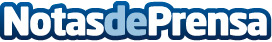 AleaSoft: El almacenamiento con baterías e hidrógeno será esencial en el proceso de transición energéticaEl almacenamiento de energía es un factor clave para la gestión de la producción renovable y la estabilidad del sistema eléctrico ante la penetración masiva de esta producción intermitente. En AleaSoft se ha realizado un análisis del almacenamiento en baterías y con hidrógeno como medios para cumplir con los objetivos europeos de descarbonización del sector de la energíaDatos de contacto:Alejandro Delgado900 10 21 61Nota de prensa publicada en: https://www.notasdeprensa.es/aleasoft-el-almacenamiento-con-baterias-e Categorias: Internacional Nacional Sector Energético http://www.notasdeprensa.es